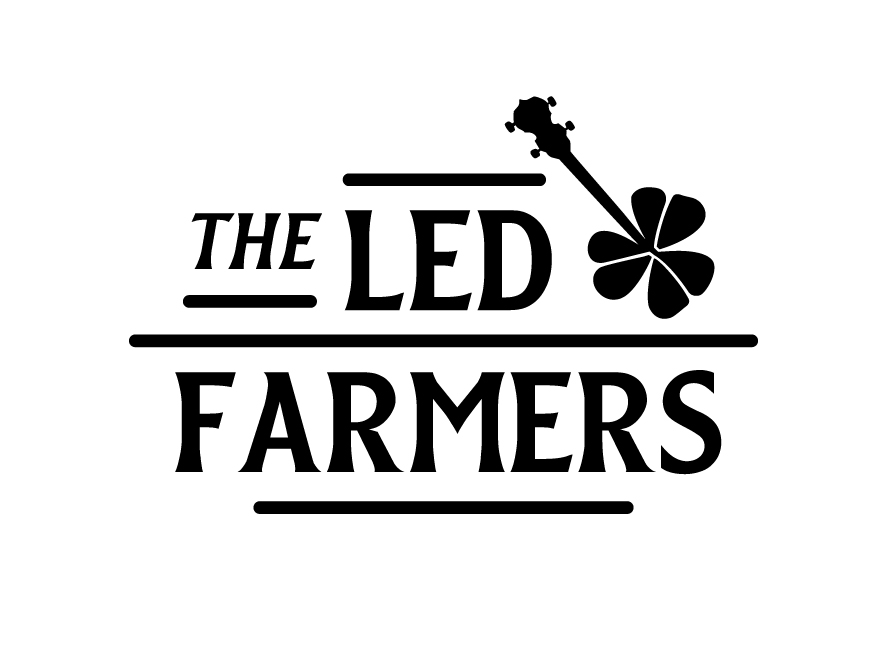 The Led Farmers Bio:The Led Farmers sind eine Irish Folk Rock Band aus Irland und der Schweiz.Die meisten Bandmitglieder haben einen universitären Musikabschluss - einBandmitglied wurde sogar zweimaliger „All Ireland Music Champion“. Aufihren Tournéen quer durch die USA und Europa erntete die Band sehr vielBeifall als eine der besten Irischen Live Acts. Ihr Repertoire umfasstviele Irish Folk Klassiker. Besonders viele positive Rückmeldungen habensie jedoch für ihre eigenen Kompositionen und die neu arrangierten Songsirischer Musik erhalten. Mit ihrer Spontanität und ihren mitreissendenSongs stehen sie sofort im Kontakt mit dem Publikum und lösen wahreBegeisterungsstürme aus, was sie zu einer sehr unterhaltsamen LiveBand macht.Medienspiegel„The Led Farmers ist die Art von Band, von welcher man sich wünscht, dasssie noch sehr weit kommt. Ihren Sympathie-Faktor und ihre Bühnenpräsenzsteigern ihre Darbietung, was sie wesentlich von den vielen anderen,traditionellen Irish Folk Bands unterscheidet.“ Dublin Concerts Review„Gemäss Merriam Webster Wörterbuch bedeutet das Wort „fresh“ folgendes:Die originalen Qualitäten unbeeinträchtigt, ursprünglich oder kräftigerneuert und nicht verbraucht oder zerknittert. Hier kommt eine Band,welche zu dieser Beschreibung passt. Sie sind unverwechselbar undsympathisch. Man könnte sich gut vorstellen, sich mit diesen Burschen aufein oder auch zwei Bier zu treffen.“ Irish American News„The Led Farmers bewahren ihre einheimische Musiktradition auf ihre eigeneArt und Weise, während sie eine entscheidende und einzigartige Perspektivehinzufügen. Ich bin überzeugt, dass The Led Farmers fortdauern können, wiees the Clancy Brothers getan haben. In 20 oder 30 Jahren wird manvielleicht sagen, dass sie einen Beitrag zum neuen Standard dertraditionellen irischen Musik geleistet haben.“ Paddy Rock